PENERAPAN METODE DEMONSTRASI UNTUK MENINGKATKAN PRESTASI BELAJAR IPA SISWA KELAS III DI MI TARBIYATUSSIBYAN BOYOLANGU TULUNGAGUNG  SKRIPSIDiajukan kepadaSekolah Tinggi Islam Negeri (STAIN) Tulungagung Untuk memenuhi salah satu persyaratan dalam menyelesaikan Program Sarjana Strata Satu Pendidikan Guru Madrasah Ibtidaiyah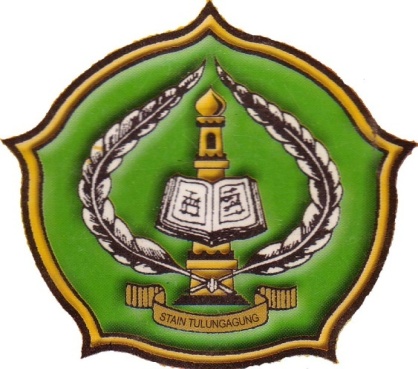 Oleh:PUJI ASTUTIK3217083059PROGRAM STUDI PENDIDIKAN GURU MADRASAH IBTIDAIYAH JURUSAN TARBIYAHSEKOLAH TINGGI AGAMA ISLAM NEGERI(STAIN) TULUNGAGUNG 2012PERSETUJUAN PEMBIMBINGSkripsi dengan judul “Penerapan Metode Demonstrasi untuk Meningkatkan Prestasi Belajar IPA  Siswa Kelas III Di MI Tarbiyatussibyan Boyolangu Tulungagung” yang ditulis oleh Puji Astutik, telah Diperiksa dan Disetujui untuk Diuji.Tulungagung, 16 Juni 2012Pembimbing,Dr. Lukluk Nur Mufidah, M.Pd.I.                                    NIP. 197903192003122002PENGESAHANSkripsi dengan judul “Penerapan Metode Demonstrasi untuk Meningkatkan Prestasi Belajar IPA Siswa Kelas III Di MI Tarbiyatussibyan Boyolangu Tulungagung” yang ditulis oleh Puji Astutik ini telah dipertahankan di depan Dewan Penguji Skripsi STAIN Tulungagung pada hari Senin, tanggal 27 Juni 2012, dan dapat diterima sebagai salah satu persyaratan untuk menyelesaikan Program Sarjana Strata Satu dalam Ilmu Pendidikan Islam.Dewan Penguji Skripsi                    Ketua,					    Sekretaris,Dr. Teguh, M. Ag 	                          Dr. Lukluk Nur Mufidah, M.Pd.I.NIP. 197003102001121002                              NIP.197903192003122002Penguji UtamaHj. ST. Noer Farida Laila, M.A       	NIP. 197201151999032002Tulungagung, 28 Juni 2012Mengesahkan,Sekolah Tinggi Agama Islam (STAIN) TulungagungKetua,Dr. Maftukhin, M.AgNIP. 196707172000031002MOTTOHai orang-orang beriman apabila kamu dikatakan kepadamu: "Berlapang-lapanglah dalam majlis", Maka lapangkanlah niscaya Allah akan memberi kelapangan untukmu. dan apabila dikatakan: "Berdirilah kamu", Maka berdirilah, niscaya Allah akan meninggikan orang-orang yang beriman di antaramu dan orang-orang yang diberi ilmu pengetahuan beberapa derajat. dan Allah Maha mengetahui apa yang kamu kerjakan. (Al-Mujaadalah: 11)PERSEMBAHAN Jika yang sederhana ini layak untuk dipersembahakan, maka akan penulis persembahkan kepada:Bapakku Munawar yang ku sayangiIbundaku Kaminah yang aku banggakanKakakku yang selalu mendukungkuAz-zahrotussytta adikku yang kusayangiSugeng Prayitno yang tersayangKeluargaku semuanya yang ku sayangiMurid-muridku semuanya yang mendukung akuDan AlmamaterkuKATA PENGANTARPuji syukur alhamdulillah penilis panjatkan ke hadirat Allah atas segala karunianya sehingga laporan penelitian ini dapat terselesaikan. Sholawat dan salam semoga senantiasa abadi tercurahkan kepada Nabi Muhammad dan umatnya.Sehubungan dengan selesainya penulisan skripsi ini maka penulis mengucapkan terima kasih kepada:Bapak Dr. Maftukhin, M.Ag selaku ketua Sekolah Tinggi Agama Islam Negeri (STAIN) Tulungagung beserta seluruh stafnya.Ibu Dr. Lukluk Nur Mufidah, M.Pd.I.  selaku  Dosen Pembimbing yang telah memberikan pegarah serta koreksi sehingga peneliti ini dapat terselesaikan dengan tepat waktu yang direncanakan.Semua pihak yang telah membantu terselesaikannya penulisan laporan penelitian ini.Dengan penuh harap semoga jasa kebaikan mereka diterima Allah dan tercatat sebagai ‘amal shalih.Akhirnya, karya ini penulis suguhkan kepada segenap pembaca, dengan harapan adanya saran dan kritik yang bersifat konstruktif demi pengembangan dan perbaikan, serta pengembangan lebih sempurna dalam kajian-kajian pendidikan islam.Semoga karya ini bermanfaat dan mendapat ridha Allah SWT, aamin.Tulungagung, 21 Mei 2012PenulisPuji AstutikDAFTAR ISIHalaman Sampul Dalam ...........................................................................................	iHalaman Persetujuan ................................................................................................	iiHalaman Pengesahan ................................................................................................	iiiHalaman Motto .........................................................................................................	ivPersembahan .............................................................................................................	vKata Pengantar ..........................................................................................................	viDaftar Isi ...................................................................................................................	viiDaftar Tabel ..............................................................................................................	ixDaftar Gambar ..........................................................................................................	xDaftar Lampiran .......................................................................................................	xiAbstrak .....................................................................................................................	xiiBAB I	PENDAHULUANLatar Belakang .............................................................................................	1Perumusan Masalah .....................................................................................	11Tujuan Penelitian .........................................................................................	11Manfaat Penelitian .......................................................................................	11Penegasan Istilah ..........................................................................................	12Lokasi Peneliti ..............................................................................................	14Hipotesis Tindakan .......................................................................................	14Sistematika Pembahasan ..............................................................................	14BAB II LANDASAN TEORIHakekat Pembelajaran IPA ...........................................................................	16Hakekat Metode Pembelajaran Demonstrasi ................................................	21Hakekat Prestasi Belajar ...............................................................................	30Interaksi IPA, Prestasi Belajar dengan Metode Demonstrasi ......................	35BAB III METODE PENELITIANJenis Penelitian .............................................................................................	38Kehadiran Peneliti ........................................................................................	46Lokasi Peneliti ..............................................................................................	47Subjek Peneliti ...............................................................................................48Data dan Sumber Data ..................................................................................	48Prosedur Pengumpulan Data .........................................................................	49Analisis Data .................................................................................................	52Indikator Keberhasilan .................................................................................	55Tahap- tahap Penelitian ................................................................................	55BAB IV HASIL PENELITIAN DAN PEMBAHASANDeskriptif Hasil Penelitian ...........................................................................	58Paparan Data ................................................................................................	64Pembahasan Hasil Penelitian .......................................................................	87BAB V KESIMPULANKesimpulan ..................................................................................................	93Saran ............................................................................................................ 94 DAFTAR PUSTAKALAMPIRAN-LAMPIRANDAFTAR TABELTabel 4.1 Sarana Prasarana di MITarbiyatussibyan BoyolanguTabel 4.2  Keadaan Laboratorium MI Tarbiyatussibyan Boyolangu Tabel 4.3 Data Kelas II MI Tarbiyatussibyan BoyolanguTabel 4.4 Hasil Nilai Pre Tes Kelas IIITabel 4.5 Hasil Nilai Kelompok Siswa Tabel 4.6 Hasil Skor Tes Nilai Siswa Siklus ITabel 4.7 Hasil Skor Tes Siswa Siklus IITabel 4.8 Hasil Rekapitulasi Hasil Tes Evaluasi SiswaDAFTAR GAMBARGambar 3.1 Siklus Penelitian Tindakan KelasGambar 4.1 Antusias Peserta Didik Melakukan Metode CeramahGambar 4.1 Antusias Peserta Didik Melakukan Pre TesGambar 4.2 Antusias Peserta Didik Melakukan Demonstrasi Siklus I Gambar 4.3 Antusias Peserta Didik Mengerjakan Soal Post Tes Siklus I Gambar 4.4 Antusias Peserta Didik Melakukan Demonstrasi Siklus II Gambar 4.5 Antusias Peserta Didik Mengerjakan Soal Post Tes Siklus II  DAFTAR LAMPIRANLampiran 1 Format Observasi Perilaku Siswa Kelas III Siklus I, dan Siklus IILampiran 2 Pedoman Wawancara dan Hasilnya Lampiran 3 Profil SekolahLampiran 4 Struktur Sekolah MI Tarbiyatussibyan Boyolangu TulungagungLampiran 5 Soal Pre Tes, Siklus I, dan Siklus IILampiran 6 Kunci JawabanLampiran 7 RPP Pre Tes, Siklus I, dan Siklus IILampiran 8 Dokumentasi Saat Pelaksanaan Pre Tes, Siklus I, dan Siklus IILampiran 9 Hasil Prestasi Belajar Peserta Didik Materi Sifat Gerak-gerak BendaLampiran 10 Biodata PenulisLampiran 11 Kartu BimbinganLampiran 12 Surat Keterangan PenelitianLampiran 13 Surat Keaslian SkripsiLampiran 14 Surat Permohonan BimbinganLampiran 15 Surat Izin PenelitianABSTRAKSkripsi dengan judul “Penerapan Metode Demonstrasi untuk Meningkatkan Prestasi Belajar IPA Siswa Kelas III Di MI Tarbiyatussibyan Boyolangu Tulungagung” ini ditulis oleh Puji Astutik dibimbing oleh Dr. Lukluk Nur Mufidah,M.Pd.I.Pendidikan pada dasarnya merupakan pengembangan sumber daya manusia. Kenyataan tersebut sesuai dengan Tujuan Pendidikan Nasional sebagaimana yang termaktub dalam UU No. 20 Tahun 2003 tentang Sistem Pendidikan Nasional. Pembelajaran IPA tidak begitu diminati oleh para siswa. Sebab hanya kalangan siswa-siswa tertentu saja yang menyukai pelajaran IPA. Sebagimana besarnya siswa menganggap bahwa IPA adalah pelajaran yang sulit untuk dipahami, jika tidak di demonstrasikan secara langsung. Lebih mempritahinkan lagi bahwa hasil prestasi belajar siswa di bidang IPA masih relatif rendah. Kenyataan inilah yang ditemukan oleh peneliti pada saat pembelajaran IPA di kelas III MI Tarbiyatussibyan Boyolangu Tulungagung. Permasalahan yang ada di MI Tarbiyatussibyan Boyolangu Tulungagung adalah sebagai berikut: Apakah  penerapan metode pembelajaran demontrasi dapat meningkatkan prestasi belajar IPA siswa kelas III di MI Tarbiyatussibyan Boyolangu?Maka rumusan masalah diatas pada pelajaran IPA di kelas III MI Tarbiyatussibyan Boyolangu tersebut tentu perlu diatasi. Upaya mengatasi permasalahan tersebut harus disesuaikan dengan tingkat perkembangan anak. Salah satu metode yang tepat dalam perkembangan anak adalah dengan menerapkan metode demonstrasi. Metode demonstrasi adalah metode yang sesuai dengan materi yang diangkat oleh peneliti, sebab dengan menerapkan metode demonstrasi siswa dapat mengetahui langsung materi pelajaran yang telah dipelajarinya.Penelitian ini bertujuan untuk mengetahui imlementasi metode demonstrasi untuk meningkatkan prestasi belajar siswa dalam pelajaran IPA pada pokok bahasan Sifat Gerak-gerak Benda di MI Tarbiyatussibyan Boyolangu Tulungagung.Penelitian ini merupakan penelitian tindakan kelas dengan subyek penelitian adalah siswa kelas III di MI Tarbiyatussibyan Boyolangu Tulungagung. Peneliti menggunakan metode demonstrasi dilaksanakan dengan mendemonstrasikan gerak-gerak pada benda yang ada disekitar kita. Pengumpulan data dilakukan dengan menggunakan lembar observasi, wawancara, dokumentasi, tes, dan cacatan lapangan.Analisis data dilakukan secara deskriptif kualitatif dan kuantitatif. Analisis kualitatif dengan melalui beberapa langkah; pengumpulan data, reduksi, menyajikan data, dan menyimpulkan data. Sedangkan analisis kuantitatif melalui data skor hasil tes atau latihan soal siswa dianalisis dengan membuat presentase.Hasil penelitian menunjukkan bahwa pembelajaran IPA dengan menerapkan metode demonstrasi dapat meningkatkan prestasi belajar siswa di MI Tarbiyatussibyan Boyolangu Tulungagung. Pada saat pre test skor rata-rata kelas sebesar 50%, siklus I sebesar 62,5%, dan siklus II sebesar 87,5%.